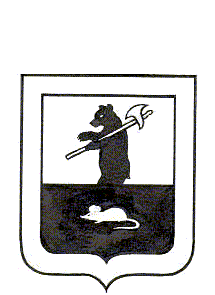 АДМИНИСТРАЦИЯ ГОРОДСКОГО ПОСЕЛЕНИЯ МЫШКИНПОСТАНОВЛЕНИЕг. Мышкин14.05.2015                                                                                         № 77Об установлении сроков купальногосезона в летний период 2015 годаВ соответствии с  Федеральным законом от 06 октября 2003 № 131-ФЗ «Об общих принципах организации местного самоуправления в Российской Федерации», Правилами охраны жизни людей на водных объектах Ярославской области и Правилами пользования водными объектами для плавания на маломерных судах в Ярославской области, утвержденными постановлением Администрации Ярославской области от 22 мая 2007 № 164 «Об утверждении Правил охраны жизни людей на водных объектах Ярославской области», постановлением Правительства Ярославской области от 18 марта 2015 № 269-п «О мерах по обеспечению безопасности людей на водных объектах в весенне – летний период 2015 года», а также в целях сокращения количества несчастных случаев  на водных объектах городского поселения Мышкин,ПОСТАНОВЛЯЕТ:        1. Установить следующий срок и продолжительность купального сезона  2015 года в городском поселении Мышкин в период с температурой воды на водных объектах  17° С и выше:начало купального сезона – 10 июня 2015 года;конец купального сезона – 10 августа 2015 года;продолжительность купального сезона  - 62 дня.        2. Начальнику организационно – правового отдела Администрации городского поселения Мышкин (Боброва Э.С.):        2.1. В срок до 01 июня 2015 года организовать работу по обследованию мест, определенных для купания, водолазами Угличского ГИМС;        2.2.Провести разъяснительную работу с населением по предупреждению несчастных случаев и мерам  безопасности на воде (с привлечением средств массовой информации);        2.3. Установить в местах массового отдыха населения у водоемов информационные стенды (щиты) с материалами по профилактике несчастных случаев с людьми на воде, извлечениями  из Правил охраны жизни людей на водных объектах Ярославской области и указанием телефонов экстренных служб.        3. Рекомендовать отделению полиции «Мышкинское» Угличского МО МВД РФ обеспечивать правопорядок в местах массового отдыха населения у водоемов города.       4. Контроль за исполнением настоящего постановления оставляю за собой.       5. Настоящее постановление вступает в силу с момента его официального опубликования в газете «Волжские зори».Глава городскогопоселения Мышкин                                                                     	Е.В. Петров